着陸／侵入図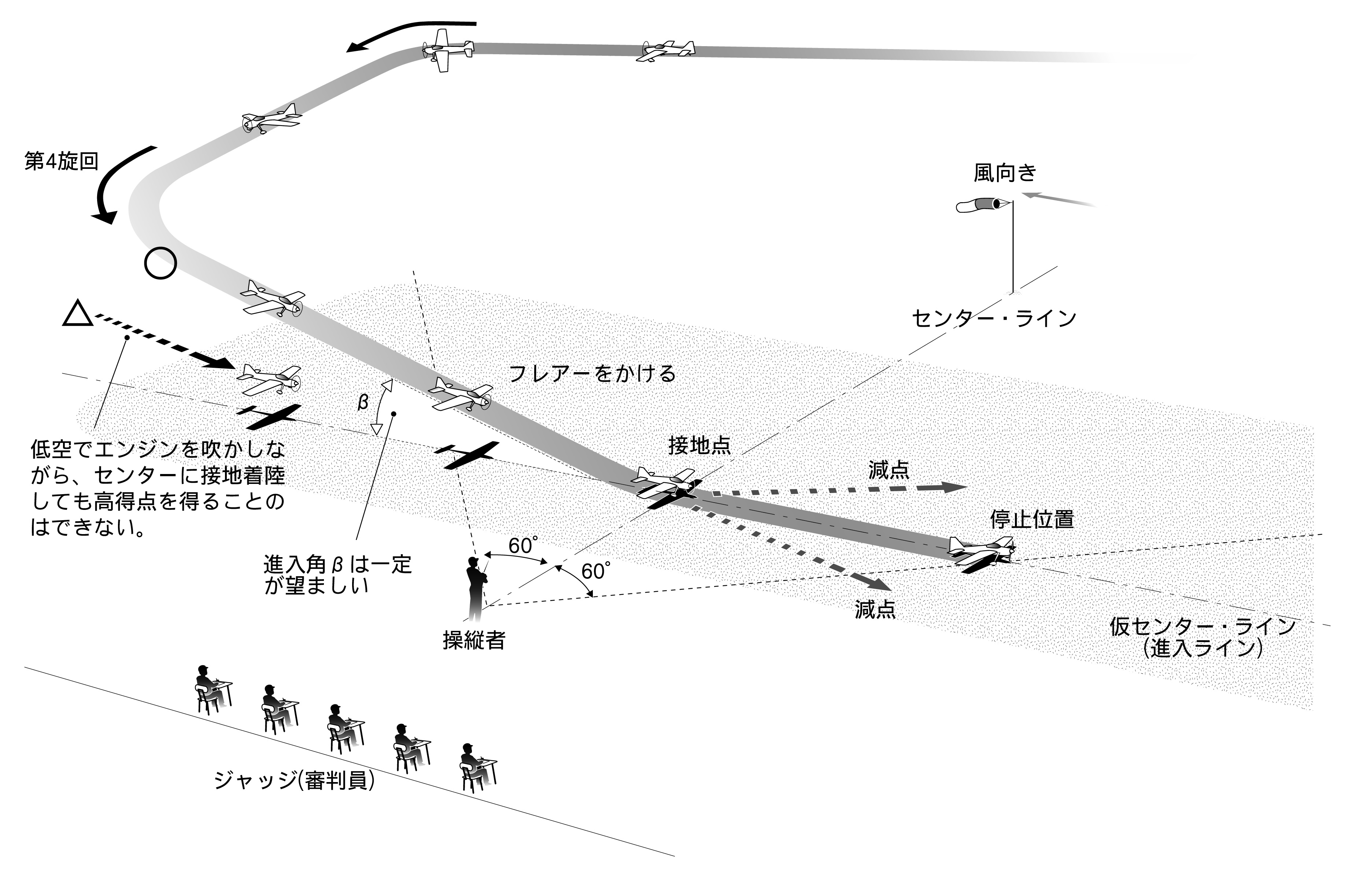 着陸／真上の図解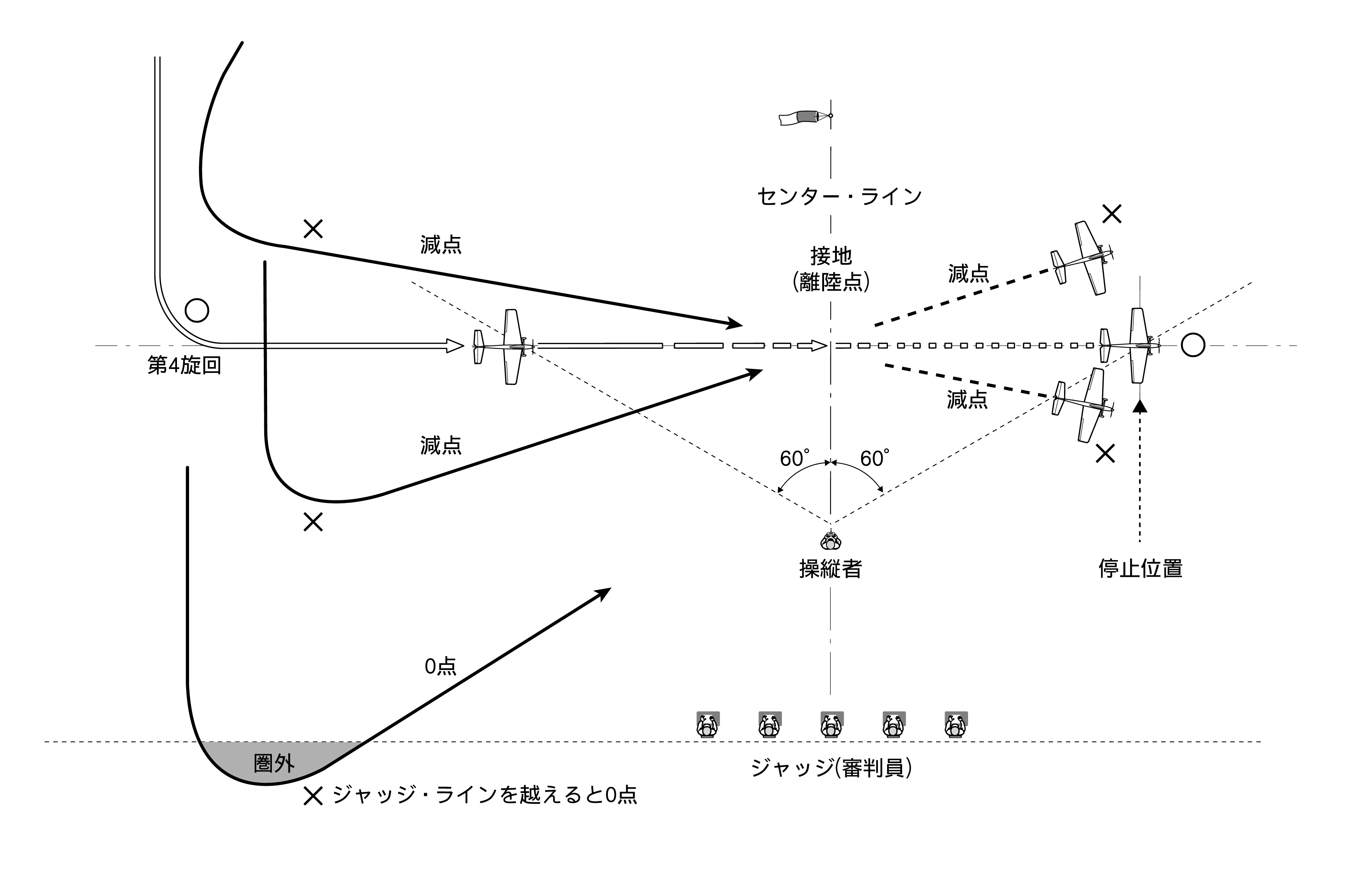 